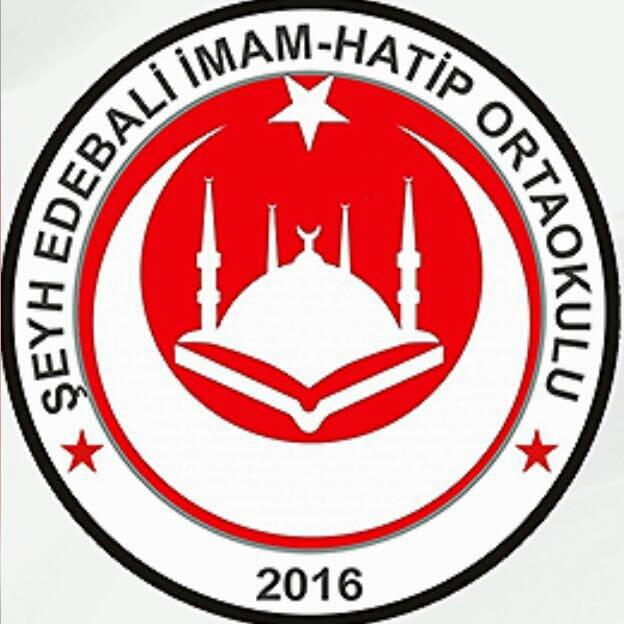 ŞEYH EDEBALİ  İMAM HATİP     ORTAOKULU40 HADİS  YARIŞMASI  UYGULAMA KILAVUZUAMAÇ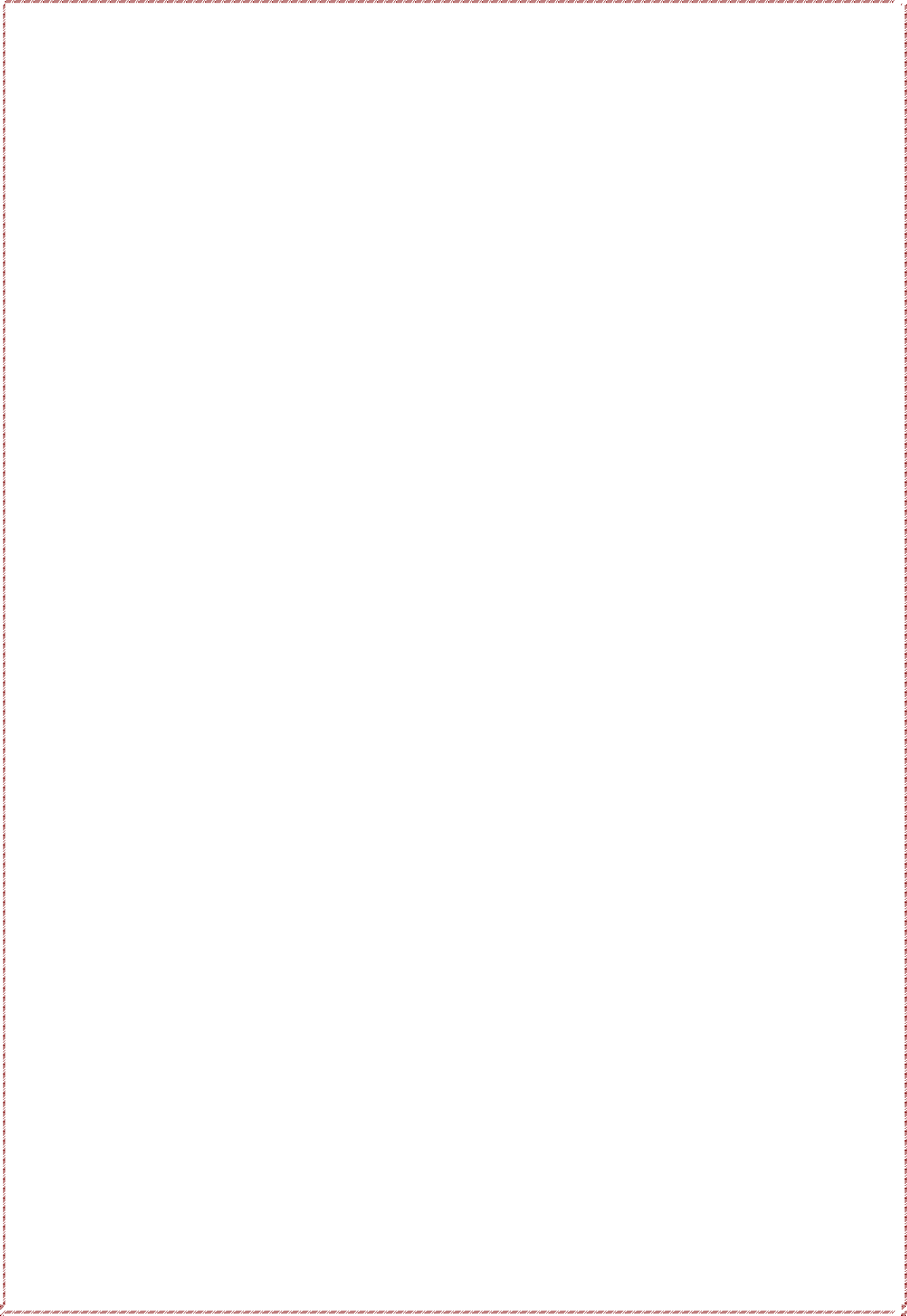 Öğrencilerimizin; İslam’ın temel kaynakları Kur’an ve sünneti anlamalarını ve yaşamalarını sağlamak, hadisler ışığında onlara; güncel olayları doğru yorumlama becerisi kazandırmak, ahlâkî değerleri ve bu değerlerin oluşmasında hadislerin rolünü  kavratmak ve bu sayede doğru bilgi, doğru inanç, doğru düşünce ve doğru davranış edindirmek                        amaçlanmaktadır.KAPSAMBu kılavuz; Şeyh Edebali  İmam Hatip Ortaokulu’unda öğrenim gören bütün öğrencileri kapsamaktadır.DAYANAK222 Sayılı İlköğretim ve Eğitim Kanunu1739 Sayılı Milli Eğitim Temel Kanunu29403 Sayılı Millî Eğitim Bakanlığı Ortaöğretim Kurumları Yönetmeliği29818 Sayılı Milli Eğitim Bakanlığı Özel Program ve Proje Uygulanan Eğitim Kurumları yönetmeliğiMilli Eğitim Bakanlığı Eğitim Kurumları Sosyal Etkinlikler YönetmeliğiMilli Eğitim Bakanlığı 2023 Eğitim VizyonuAnadolu İmam Hatip Liseleri ve İmam Hatip Ortaokulları Vizyon Belgesi’ne dayanılarak hazırlanmıştır.GENEL ESASLARÖğrenciler, sınıf seviyelerine göre MEB Din Öğretimi Genel Müdürlüğü tarafından hazırlanan 40 Hadis Etkinlik kitapçıklarından sorumludur.40 Hadis kitapçıkları imkân dâhilinde öğrencilere ulaştırılır.40 Hadis yarışması okulumuzun her kademesinde 5.6.7.8. sınıflarda ayrı ayrı gerçekleştirişecektir.Yarışmalar, okul içinde gerçekleştirilecek olup her sınıf seviyesinden öğrencinin katılımı teşvik edilecektir.Yarışmalara katılımda gönüllülük esastır.Öğrenciler, hadislerin Arapça metin ve tercümesini ezberler.Yarışmaya kendi sınıf seviyesindeki kitapçıktaki hadislerin tamamını ezberleyen ve ilgili meslek dersi öğretmeni tarafından hadis takip cetveli onaylanan öğrenciler katılabilir.Yarışmalar okul içinde sözlü bilgi yarışması olarak gerçekleştirilir.UYGULAMA AŞAMALARIYarışma sürecinin yürütülmesinden okulumuz yarışma yürütme komisyonu üyeleri sorumludur.Komisyon üyeleri Okul Müdürü’nün onayı ile oluşturulan; 3 Meslek dersleri öğretmeni 1Türkçe öğretmeni 1 görsel sanatlar öğretmeni ile 1 Müdür yardımcısından oluşur.Etkinlik ve yarışmaların yazılı, görsel ve dijital ortamlar kullanılarak tanıtım ve duyuruları yapılır.Yarışma sürecinde, etkinlik materyallerinin basımında, yarışma final ve ödül töreninin organizasyonunda, İl Milli Eğitim Din Öğretimi Şube Müdürlüğü, STK’ler, yerel yönetimler ve ilgili paydaşlarla iş birliği yapılır.İlgili meslek dersi öğretmeni, yarışma usul ve esaslarını sınıflarda anlatır, öğrencileri yarışmaya teşvik eder.Yarışmaya katılmak isteyen öğrenciler için rehber hocalar belirlenir. Bu hocalar hazırlık aşamasında hem öğrencilerin ezberlerini dinler, varsa hatalarını düzeltir hem de her bir öğrenci için düzenlenmiş ezber takip çizelgesine ezberlenen hadisleri numara ile kaydeder. Yarışma öncesi bu çizelgeyi imzalayarak yarışma icra heyetine sunar.Hadis mealleri ezberlenirken parantez içlerindeki metinler de (açıklamalar) dâhil olmak üzere verilen bütün kelimeler ezberlenir. Ancak kitapçıkta yer alan Hadisten Anladıklarımız bölümü yarışmaya dâhil değildir.Yarışmaya katılmak isteyen öğrenciler kendi sınıf seviyesindeki hadisleri ezberler, vurgu ve tonlamaya dikkat ederek okur. Hadislerin senet kısmı, yarışmaya dâhil değildir.Yarışmanın icrasında görev alan meslek dersi öğretmenleri; 40 Hadis kitapçıklarından, öğrencilerin sınıf seviyesine uygun ve tekrarlara yer vermeyecek şekilde sorular hazırlar.SÖZLÜ BİLGİ YARIŞMASI:Öğrencileri yarışmaya hazırlayan rehber öğretmenler, ezber takip çizelgesini yarışma seçici kuruluna teslim eder.	Genel Müdürlük tarafından her sınıf seviyesinde hazırlanan 40 Hadis kitapçıklarından öğrencilerin sınıf seviyesine uygun olarak tekrarlara yer vermeyecek şekilde sorular hazırlanır.40 Hadis kitapçıklarından dengeli olarak seçilen 5 hadisin yer aldığı soru kartları hazırlanır ve zarfa konur.Yarışmacı sırası, kura ile belirlenir.Öğrenci, sınıf seviyesinin yazılı olduğu kura havuzundan 5 hadisin yer aldığı zarfı seçer.Her zarfın içinde yer alan soru kartında, seçilen hadisin Arapça metninin baş tarafından bir iki kelime yazılır ve öğrencinin önce Arapçasını sonra da Türkçe tercümesini jüri üyeleri ve seyirciler önünde söylemesi beklenir.hadislerin ezbere okunmasında, anlaşılır ve hatasız okumaya, vurgu ve tonlamalara dikkat edilir.hadis metninde manayı bozacak, değiştirecek veya eksik bırakacak şekilde değişiklik yapılması hâlinde puan kırılır.Öğrenci ve velilerin etkinlik ve yarışmalara izleyici olarak katılmaları teşvik edilir.Etkinlik ve yarışmalarla ilgili çalışmalar; yazılı, görsel ve dijital veriler okul web sitesinde ve diğer ortamlarda yayımlanır.DEĞERLENDİRMEYarışma seçici kurulu 3 (üç) veya 5 (beş) üyeden oluşturulur. İçlerinden biri kurul başkanı olur.Yarışmada, öğrenciler ezber ve doğru okuma (metin ve tercüme), telaffuz, vurgu ve tonlama, düzgün ve anlaşılır okuma ölçütleri dikkate alınarak değerlendirilir.Yarışmada öğrenciler değerlendirme ölçeğine göre 40 taban puan ile 100 (yüz) puan üzerinden değerlendirilir.TAKVİMYarışmalar okul idaresi tarafından belirlenen tarihlerde öğrenci ve velilerin katılımı ile gerçekleştirilir.ÖDÜLLENDİRMEYarışmalara katılan ve/veya dereceye giren öğrenci ve danışman öğretmenler için imkânlar dâhilinde çeşitli ödüller verilir.Ödüllendirme şu şekilde planlanmıştır: Her kademenin(5.6.7.8.sınıf) birincisine Tam Altın,her kademenin ikincisine yarım altın, her kademenin üçüncüsüne çeyrek altın ve 40 hadisi ezberleyen ancak dereceye giremeyen 40 kişiye 1000 TL nakit paraYukarıda belirtilen ödüllendirme esasları çerçevesinde yarışmanın diğer giderleri ile birlikte tahmini gider 150.000 TL olarak hesaplanmıştır.Dereceye giren yarışmacılara başarı belgesi, diğer yarışmacılara katılım belgesi sunulur.Değerlendirme Ölçütleri:Yarışmacı öğrenciler Seçici Kurul tarafından şu ölçütlere göre değerlendirilecektir.EZBER TAKİP ÇİZELGESİÖğrenci Adı Soyadı:	Sınıfı:	Öğretmen Adı Soyadı: İmza			İmzaÖğrenci Adı Soyadı:	Sınıfı:	Öğretmen Adı Soyadı: İmza			İmzaÖğrenci Adı Soyadı:	Sınıfı:	Öğretmen Adı Soyadı: İmza			İmzaÖğrenci Adı Soyadı:	Sınıfı:	Öğretmen Adı Soyadı: İmza			İmzaÖğrenci Adı Soyadı:	Sınıfı:	Öğretmen Adı Soyadı: İmza			İmzaÖğrenci Adı Soyadı:	Sınıfı:	Öğretmen Adı Soyadı: İmza			İmzaHafızlık YarışmasıSeçici Kurul Değerlendirme FormuHafızlık YarışmasıSeçici Kurul Değerlendirme FormuHafızlık YarışmasıSeçici Kurul Değerlendirme FormuHafızlık YarışmasıSeçici Kurul Değerlendirme FormuHafızlık YarışmasıSeçici Kurul Değerlendirme FormuS. NoÖlçütÖlçütPuanDeğeriVerilenPuan1Taban PuanTaban Puan402Ezber ve Doğru Okuma (40 Ayet ve 40 Hadis kitapçığındaki Arapça metne uygunluk):Ezber ve Doğru Okuma (40 Ayet ve 40 Hadis kitapçığındaki Arapça metne uygunluk):253Ezber ve Doğru Okuma (40 Ayet ve 40 Hadis kitapçığındaki Türkçe metne uygunluk):Ezber ve Doğru Okuma (40 Ayet ve 40 Hadis kitapçığındaki Türkçe metne uygunluk):254Telaffuz, vurgu ve tonlama düzgün ve anlaşılır okumaTelaffuz, vurgu ve tonlama düzgün ve anlaşılır okuma10ToplamToplamToplam100AçıklamalarHer harf ve hareke hatasında iki (2) puan “ezber okuma” puanından düşülür.Yarışmacı takılır ise geriden almasına iki defa imkân sağlanır. Birinci tekrarda okuyabilirse bir (1) puan, ikinci tekrarda okuyabilirse “ezbere okuma” puanından iki (2) puandüşürülür.Yarışmacı, takılır ve seçici kurul başkanı tarafından hatırlatma üzerine devam ederse üç (3) puan, hatırlatmaya rağmen devam edemezse altı (6) puan, “ezbere okuma” puanındandüşürülür.Yarışmacının puanı, seçici kurul üyeleri tarafından verilen puanların aritmetik ortalamasıdır. Yarışmada eşitlik olması hâlinde değerlendirmeye esas olan puanlara sırasıyla bakılır, eşitlik bozulmadığı takdirde kura çekimine gidilir.AçıklamalarHer harf ve hareke hatasında iki (2) puan “ezber okuma” puanından düşülür.Yarışmacı takılır ise geriden almasına iki defa imkân sağlanır. Birinci tekrarda okuyabilirse bir (1) puan, ikinci tekrarda okuyabilirse “ezbere okuma” puanından iki (2) puandüşürülür.Yarışmacı, takılır ve seçici kurul başkanı tarafından hatırlatma üzerine devam ederse üç (3) puan, hatırlatmaya rağmen devam edemezse altı (6) puan, “ezbere okuma” puanındandüşürülür.Yarışmacının puanı, seçici kurul üyeleri tarafından verilen puanların aritmetik ortalamasıdır. Yarışmada eşitlik olması hâlinde değerlendirmeye esas olan puanlara sırasıyla bakılır, eşitlik bozulmadığı takdirde kura çekimine gidilir.AçıklamalarHer harf ve hareke hatasında iki (2) puan “ezber okuma” puanından düşülür.Yarışmacı takılır ise geriden almasına iki defa imkân sağlanır. Birinci tekrarda okuyabilirse bir (1) puan, ikinci tekrarda okuyabilirse “ezbere okuma” puanından iki (2) puandüşürülür.Yarışmacı, takılır ve seçici kurul başkanı tarafından hatırlatma üzerine devam ederse üç (3) puan, hatırlatmaya rağmen devam edemezse altı (6) puan, “ezbere okuma” puanındandüşürülür.Yarışmacının puanı, seçici kurul üyeleri tarafından verilen puanların aritmetik ortalamasıdır. Yarışmada eşitlik olması hâlinde değerlendirmeye esas olan puanlara sırasıyla bakılır, eşitlik bozulmadığı takdirde kura çekimine gidilir.AçıklamalarHer harf ve hareke hatasında iki (2) puan “ezber okuma” puanından düşülür.Yarışmacı takılır ise geriden almasına iki defa imkân sağlanır. Birinci tekrarda okuyabilirse bir (1) puan, ikinci tekrarda okuyabilirse “ezbere okuma” puanından iki (2) puandüşürülür.Yarışmacı, takılır ve seçici kurul başkanı tarafından hatırlatma üzerine devam ederse üç (3) puan, hatırlatmaya rağmen devam edemezse altı (6) puan, “ezbere okuma” puanındandüşürülür.Yarışmacının puanı, seçici kurul üyeleri tarafından verilen puanların aritmetik ortalamasıdır. Yarışmada eşitlik olması hâlinde değerlendirmeye esas olan puanlara sırasıyla bakılır, eşitlik bozulmadığı takdirde kura çekimine gidilir.AçıklamalarHer harf ve hareke hatasında iki (2) puan “ezber okuma” puanından düşülür.Yarışmacı takılır ise geriden almasına iki defa imkân sağlanır. Birinci tekrarda okuyabilirse bir (1) puan, ikinci tekrarda okuyabilirse “ezbere okuma” puanından iki (2) puandüşürülür.Yarışmacı, takılır ve seçici kurul başkanı tarafından hatırlatma üzerine devam ederse üç (3) puan, hatırlatmaya rağmen devam edemezse altı (6) puan, “ezbere okuma” puanındandüşürülür.Yarışmacının puanı, seçici kurul üyeleri tarafından verilen puanların aritmetik ortalamasıdır. Yarışmada eşitlik olması hâlinde değerlendirmeye esas olan puanlara sırasıyla bakılır, eşitlik bozulmadığı takdirde kura çekimine gidilir.YarışmacınınAdı SoyadıYarışmacınınAdı SoyadıSınıfıAldığıToplam PuanAldığıToplam PuanSeçici Kurul Üyesi İmzaAdı SoyadıSeçici Kurul Üyesi İmzaAdı SoyadıSeçici Kurul Üyesi İmzaAdı SoyadıSeçici Kurul Üyesi İmzaAdı SoyadıSeçici Kurul Üyesi İmzaAdı Soyadı123456789101112131415161718192021222324252627282930313233343536373839401234567891011121314151617181920212223242526272829303132333435363738394012345678910111213141516171819202122232425262728293031323334353637383940123456789101112131415161718192021222324252627282930313233343536373839401234567891011121314151617181920212223242526272829303132333435363738394012345678910111213141516171819202122232425262728293031323334353637383940